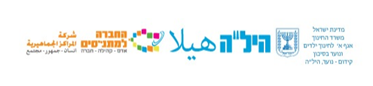 תלקיט מקצוע 12 שנות לימודמקצוע:             יישומי מחשב 1                                               רכזת: ליאור ברנשטיין טלפון רכז: 0504313340מה התלקיט יכיל?התלקיט יכיל משימות על פי יחידות הלימוד המופיעות במדריך למורה. התלקיט מכיל משימות ביצועיות בכלי office  השונים.כל היחידות הנלמדות בתלקיט הינן חובה. קיימת אפשרות בחירה בתוך תוכן המשימות עצמן.נושא התלקיט ביישומי מחשב 1: word,  excel,  powerpoint, קטעי קריאה על בטיחות ברשת ושאלות בנושא הערכת מידע, ממשל זמין וזכויות יוצריםחשוב מאוד שהמורה ישמור אצלו את כל תוצרי הלמידה שהתלמידים שלו עשו- בשמירה פיזית של הדפים, או שמירה על המחשבחלוקת ציון תלקיט10נקודות - word 10 נקודות- excel 10 נקודות-  powerpoint15 נקודות - קטעי קריאה על בטיחות ברשת 15נקודות- שאלות בנושא הערכת מידע, ממשל זמין וזכויות יוצריםליד משימות יחידות הלימוד יש ניקוד למשימות. הניקוד מצטבר ל-60% , ומבחן יהווה ציון ל40% הנוספיםחלוקת ציון סופי60% תלקיט 40% מבחן חיצוני